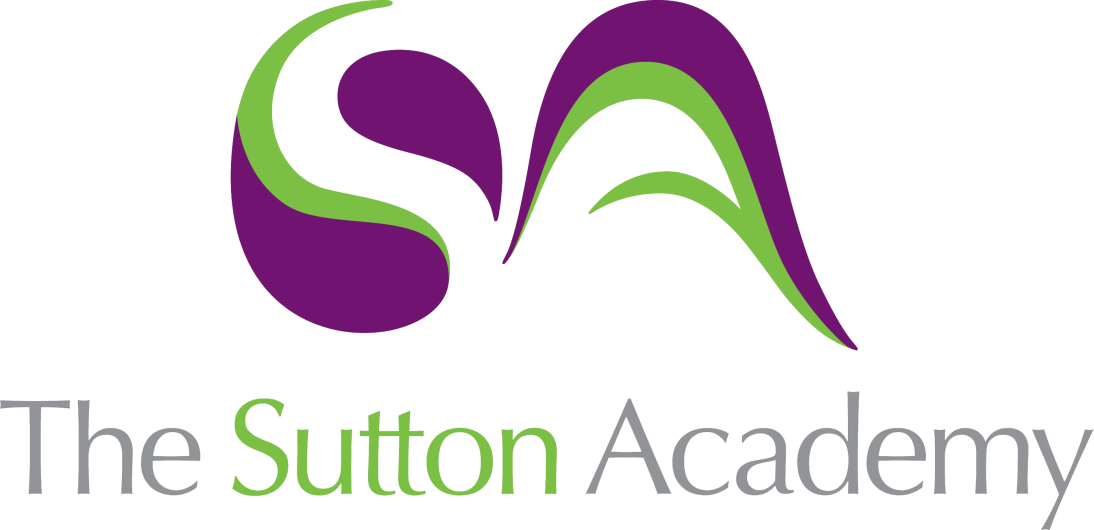 Knowledge Rich Curriculum Plan SCIENCE- Physics Year 11Lesson/Learning Sequence Intended Knowledge:Students will know that…Prior Knowledge:In order to know this, students need to already know that…Working ScientificallyTiered Vocabulary and Reading ActivityLesson: Scalar and Vector QuantitiesStudents will know that scalar quantities have magnitude onlyStudents will know that vector quantities have magnitude and directionStudents will know how to represent vectors using diagramsStudents will know how to determine whether a quantity is a scalar or vector quantityStudents need to already know that quantities can be represented using arrowsTier 2Magnitude: sizeTier 3Scalar: Quantity with magnitude onlyVector: Quantity with size and directionLesson: Distance and DisplacementStudents will know that distance doesn’t involve directionStudents will know that distance is how far an object movesStudents will know that displacement includes both the distance an object moves (as a straight line from start to end) and the directionStudents will know how to express displacement as both magnitude and directionStudents need to already know that scalar quantities are quantities with magnitude onlyStudents need to already know that vector quantities are quantities with magnitude and directionInterpreting scale diagramsTier 2Tier 3Lesson: SpeedStudents will know that speed is a scalar quantity as it doesn’t involve directionStudents will know that the speed of moving objects is rarely constantStudents will know that typical walking speed is 1.5 m/sStudents will know that typical running speed is 3 m/sStudents will know that typical cycling speed is 6 m/sStudents will know that typical value for speed of sound in air is 330 m/sStudents will know how to make measurements of distance and time and calculate speed of objectsStudents will know how to use the speed equation to calculate speed, distance and timeStudents need to already know that scalar quantities are quantities with magnitude onlyStudents need to already know that vector quantities are quantities with magnitude and directionEstimationsTaking measurements of distance and timeTier 2Uniform: Remaining the same at all timesTier 3Lesson: VelocityStudents will know that velocity of an object is its speed in a given directionStudents will know how to explain why velocity is a vector quantityStudents will know that an object travelling in circular motion at constant speed has changing velocity as its direction is changingStudents need to already know that scalar quantities are quantities with magnitude onlyStudents need to already know that vector quantities are quantities with magnitude and directionTier 2Tier 3Lesson: Distance-time graphsStudents will know that distance-time graphs can be used to represent the motion of an object in a straight line.Students will know that the speed of an object can be calculated from the gradient of the distance time graphStudents will know that an accelerating object will have a curved line, and the speed at a particular point can be calculated by drawing a tangent and measuring the gradientStudents will know how to draw distance time graphs from measurementsStudents will know how to interpret distance time graphsStudents need to already know that speed is a measure of how fast an object is movingInterpreting graphsDetermining gradients from graphsTier 2Gradient: a measure of how steep a slope isTier 3Lesson: AccelerationStudents will know that acceleration is a measure of the rate of change of velocityStudents will know that the unit of acceleration is m/s2Students will know that an object slowing down is decelerating, and that this is negative accelerationStudents will know that acceleration is calculated using acceleration = change in velocity / time takenStudents will know how to calculate acceleration using both the acceleration equation and the uniform acceleration equation found in the data sheet.Students need to already know velocity is a vector quantityTier 2Tier 3Acceleration: the rate of change in velocityLesson: Velocity-time graphsStudents will know that velocity time graphs can be used to represent the motion of an objectStudents will know that the acceleration of an object can be calculated from the gradient of a velocity-time graphStudents will know that the distance travelled by an object can be calculated from the area under a velocity-time graphStudents will know how to draw velocity-time graphsStudents will know how to interpret velocity-time graphsStudents need to already know that acceleration is the rate of change in velocityStudents need to already know that velocity is a vector quantityDrawing GraphsInterpreting GraphsCalculating gradientsTier 2Tier 3